Проект постановления Законодательного Собрания Камчатского края внесен депутатом Законодательного Собрания Камчатского края Копыловым А.А.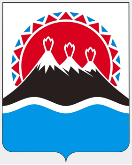 Законодательное собрание Камчатского края ТРЕТЬЕГО СОЗЫВАП О С Т А Н О В Л Е Н И Е                     г. Петропавловск-КамчатскийО внесении изменения в Регламент Законодательного Собрания Камчатского краяЗаконодательное Собрание Камчатского краяПОСТАНОВЛЯЕТ:1. Внести в Регламент Законодательного Собрания Камчатского края, принятый постановлением Законодательного Собрания Камчатского края от 21.10.2009 № 623 (с изменениями от 19.05.2010 № 814, от 10.06.2010 № 822, от 10.09.2010 № 880, от 03.03.2011 № 1003, от 31.03.2011 № 1029, от 24.05.2011         № 1094, от 31.08.2011 № 1162, от 02.12.2011 № 1285, от 27.03.2012 № 79, от 28.09.2012 № 235, от 26.02.2013 № 369, от 22.05.2013 № 448, от 30.10.2013 № 573, от 25.03.2014 № 700, от 21.05.2014 № 773, от 24.06.2014 № 824, от 09.09.2014 № 863, от 28.10.2014 № 913, от 19.12.2014 № 953, от 12.09.2016 № 1386, от 25.05.2017 № 192, от 21.09.2017 № 279, от 27.02.2018 № 382, от 06.04.2018                № 403, от 29.05.2018 № 426, от 18.09.2018 № 489, от 18.09.2018 № 491), изменение, дополнив Общие положения статьей 31 следующего содержания:"Статья 31Доступ пользователей информацией к информации о деятельности Законодательного Собрания Камчатского края обеспечивается в соответствии с Федеральным законом от 09.02.2009 № 8-ФЗ "Об обеспечении доступа к информации о деятельности государственных органов и органов местного самоуправления" и Законом Камчатского края от 26.04.2010 № 413 "Об обеспечении доступа к информации о деятельности органов государственной власти Камчатского края и государственных органов Камчатского края".".2. Настоящее постановление вступает в силу со дня его принятия. Председатель Законодательного Собрания Камчатского края			               В.Ф. РаенкоПояснительная запискак проекту постановления Законодательного Собрания Камчатского края "О внесении изменения в Регламент Законодательного Собрания Камчатского края"Представленный проект постановления разработан в целях полноты регулирования вопросов, касающихся деятельности Законодательного Собрания Камчатского края, путем закрепления в Регламенте Законодательного Собрания Камчатского края вопросов порядка обеспечения доступа пользователей информацией к информации о деятельности Законодательного Собрания Камчатского края.Финансово-экономическое обоснованиек проекту постановления Законодательного Собрания Камчатского края "О внесении изменения в Регламент Законодательного Собрания Камчатского края"Принятие настоящего постановления не потребует дополнительных финансовых средств краевого бюджета.№